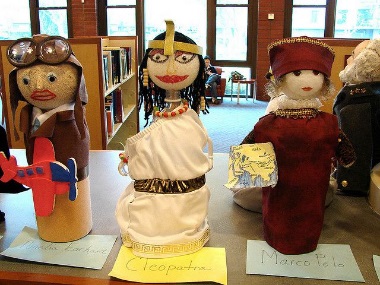 Creative Reader January Challenge Biographical CreationsFamilies,Lowe library just got a shipment of new biographies.  We also have a new website program called Pebblego which houses a biography database.  To celebrate we are hosting a Biographical Creation Challenge.First encourage your child to read a biography about their favorite person.  Biographies from the Lowe library, the public library, home libraries and electronic books are acceptable.  You are also encouraged to use the Pebblego Biography database pages at http://www.pebblego.com  Username: student146  Password: Lowe146.Then as a family complete the Bio Poem on the back of this page and create a biography bottle character depicting your person.Here’s how you can create the biography bottle character: Put sand or other weighted material in empty 2 liter bottle, for stability. Take a medium Styrofoam ball and cut a hole in it so that it can fit on the cap of the 2 liter bottle. Decorate.   There are a ton of ideas for biography bottle characters on the internet.The deadline for the challenge is January 30, 2016.  We will display the biography bottle characters and poems in the library for the month of January and the first week of February.  The biography bottle characters and poems will be returned the second week of February.All students submitting a biography poem and biography bottle character to the Lowe library will be entered into a drawing for a chance to win a parent and a child ticket to the Frazier Museum.  There are always many wonderful activities to do at the museum.  We are excited because the museum is hosting two events about famous people.  History’s Good Guys and Gals on Saturday, February 13, 2016 as wells as the Lewis and Clark Experience which is now open as a continuous exhibit for 2016.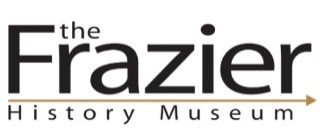 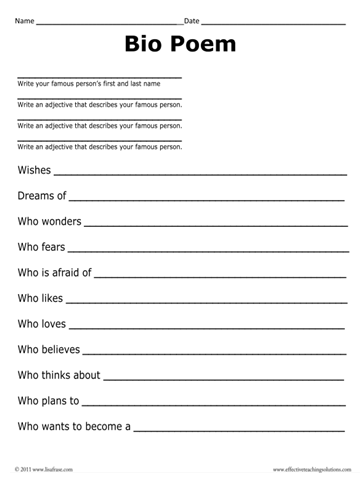 